Образец заполнения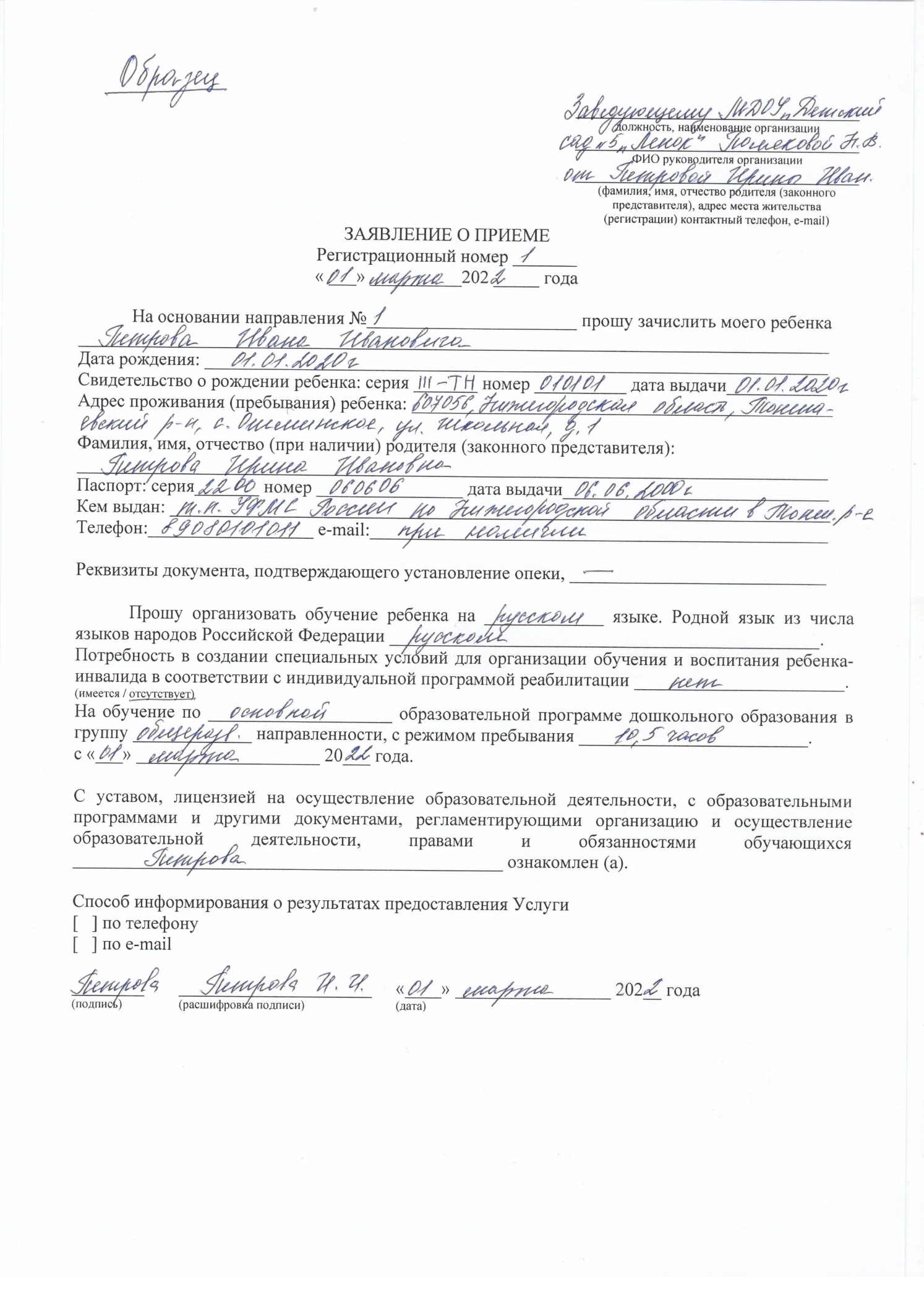 